ТЕРРИТОРИАЛЬНАЯ ИЗБИРАТЕЛЬНАЯ КОМИССИЯ МУНИЦИПАЛЬНОГО ОБРАЗОВАНИЯ «город Десногорск» СМОЛЕНСКОЙ ОБЛАСТИПОСТАНОВЛЕНИЕот  06  июня  2019 года                                                            № 66/272Об определении схемы 15–ти одномандатных избирательных округов, их границ в муниципальном образовании «город Десногорск» Смоленской областиНа основании  Решения  Десногорского городского Совета от 27.05.2019 № 521 «О внесении изменений	в Устав муниципального образования «город Десногорск» Смоленской области и в решение Десногорского городского Совета от 18.02.2019 № 500 «О внесении изменений в Устав муниципального образования «город Десногорск» Смоленской области» и в соответствии со статьей 18 Федерального закона от 12 июня 2002 г. № 67-ФЗ «Об основных гарантиях избирательных прав и права на участие в референдуме граждан Российской Федерации», территориальная избирательная комиссия муниципального образования «город Десногорск» Смоленской областипостановила:Определить схему 15-ти одномандатных избирательных округов  (приложение 1).Определить графическое изображение 15-ти одномандатных избирательных округов (приложение 2).Представить в Десногорский городской Совет муниципального образования «город Десногорск» Смоленской области для утверждения схему и графическое изображение 15-ти одномандатных избирательных округов.Разместить настоящее постановление на официальном сайте администрации муниципального образования «город Десногорск» в разделе территориальной избирательной комиссии в информационно — телекоммуникационной сети «Интернет».СХЕМАодномандатных избирательных округов для выборов депутатов Десногорского городского Совета  муниципального образования «город Десногорск» Смоленской областиГрафическое изображение 15-ти одномандатных избирательных округов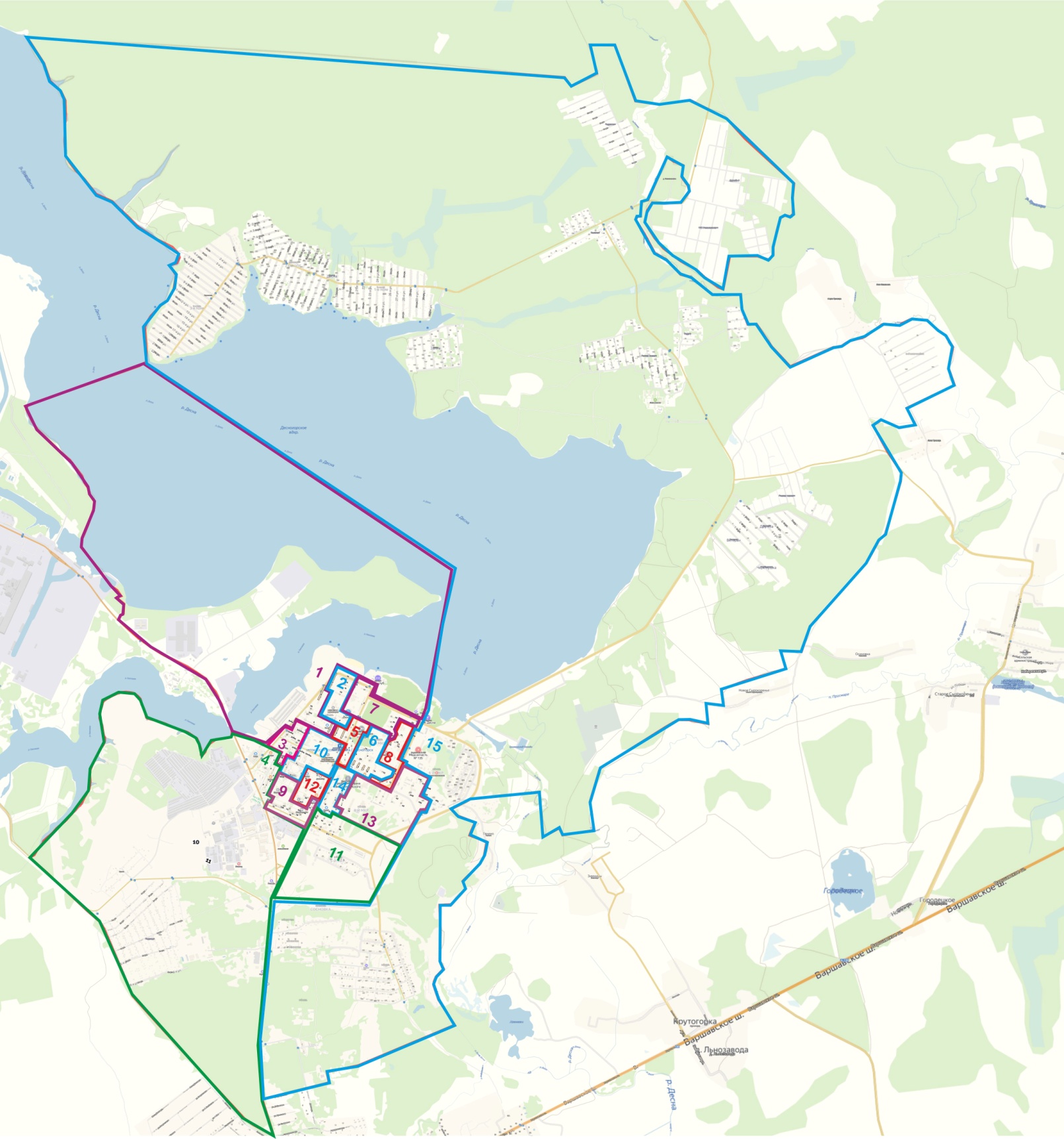 Председатель комиссииХоботов М.А.Секретарь комиссииФальков Д.И.Приложение 1к постановлению территориальной избирательной комиссии «город Десногорск» Смоленской областиот 06 июня 2019 года № 66/272_                       № п/пНаименование избирательного округаГраницы избирательного округаКоличество избирателейОдномандатный избирательный округ № 11 микрорайон дома №№ 3,4, 8, 7А, 12А, общежитие 51494Одномандатный избирательный округ № 21 микрорайон дома №№ 6, 7, 10, 11, 11А, 12, 161638Одномандатный избирательный округ № 31 микрорайон дома №№ 28, 13, 5А, общежитие 33 микрорайон дома №№ 1А, 1Б, 15А, общежитие 41543Одномандатный избирательный округ № 43 микрорайон дома №№ 1,2, 3, 8, 9, 10, 11, ПЧ-15, ВЧ 3678 СТ «Надежда»1455Одномандатный избирательный округ № 51 микрорайон дома №№ 1, 2, 52 микрорайон дома №№ 1, 2, 31661Одномандатный избирательный округ № 62 микрорайон дома №№ 4, 5, 6, 7, 8, 9, 9А, 10, 11, 151682Одномандатный избирательный округ № 71 микрорайон дома №№ 9, 14, 152 микрорайон дома №№ 20, 22, 26, 27, 28, 291698Одномандатный избирательный округ № 82 микрорайон дома №№ 12, 13, 14, 18, 21, 23, 241590Одномандатный избирательный округ № 93 микрорайон дома №№ 13, 13А, 14, 15, 16, 16А, 16Б, 171694Одномандатный избирательный округ № 103 микрорайон дома №№ 4, 5, 6, 7,  общежития 10, 141612Одномандатный избирательный округ № 114 микрорайон дома №№ 9, 10, 13, 14, 15, 16, 175 микрорайон 1688Одномандатный избирательный округ № 123 микрорайон дома №№ 18, 19, 20, 21, 221561Одномандатный избирательный округ № 134 микрорайон дома №№ 1, 2, 18, 43, 45,44, 47, коттеджи №№ с 1 по 96 микрорайон дома 178, 179, 182, 183, 408Б1496Одномандатный избирательный округ № 144 микрорайон дома №№ 3, 4, 5,6, 7, 8, 11, 12, 1466Одномандатный избирательный округ № 152 микрорайон дома №№ 16, 19, общежитие ГВК,6 микрорайон, за исключением домов №№ 178, 179, 182, 183, 408Бдеревня Сосновка8 микрорайон7 микрорайон9 микрорайон10 микрорайонСНТ «Лесная поляна»ДНТ «Николаевское»ДПК «Дружба-2»СНТ «Строитель»ДСТ «Десна»ДНТ «Родничок»СТ «Лесная тишина»ДНТ «Залив»ДНТ «Залив-2»ДПК «Ветеран»ДПК «Калинка»ДПК «Дружба»ДПК «Радуга»ДПК «Черемушка»1531Приложение 2к постановлению территориальной избирательной комиссии «город Десногорск» Смоленской областиот 06 июня 2019 года № 66/272                      